Autobus:- prezentace bude mít jednotné pozadí – textura - plátno- mezi snímky bude nastaven automatický přechod (libovolný, ale jednotný pro všechny snímky)- v celé prezentaci bude vhodně nastaveno časování podle pokynů k jednotlivým snímkům- snažte se dodržet vzhled jednotlivých snímků- čísla udávají v jakém pořadí se jednotlivé objekty zobrazí1. snímek: písmo temně červené	1 – Nový autobus „Bus bus“	2 – Představení nového autobusu BUS BUS	3 -  obrázek autobusu (případně jiný tematicky vhodný)2. snímek: nadpis temně červený, jednotlivé charakteristiky autobusu černě	1 – nadpis	2 – zobrazí se zvlášť najednou charakteristiky vlevo a vpravo	3 – obrázek3. snímek: temně červený nadpispoužít sloupcový graf, sloupce budou šedé barvy, popisky černé. Pozadí grafu bude stejné barvy, jako je pozadí snímků. 1 – nadpis2 – mřížka, popisky3 – sloupce najednou4. snímek: nadpis temně červenýtabulka bude mít žlutý podklad v prvním řádku, písmo černé, v ostatních řádkách volte barvu okrovou, písmo černé v prvním sloupci, žluté ve sloupci druhém	1 – nadpis	2 -  tabulkaŘešení: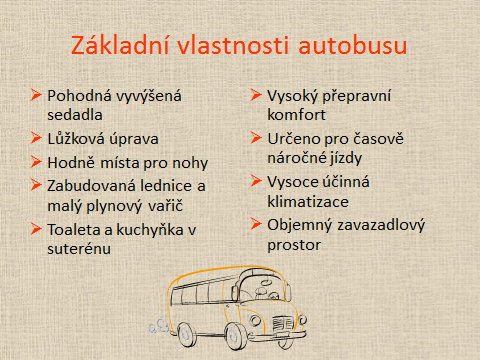 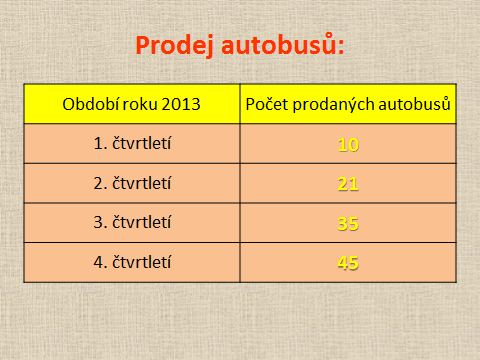 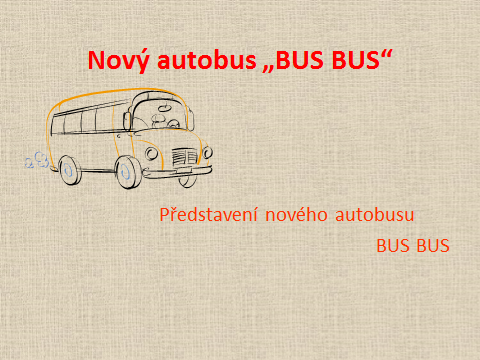 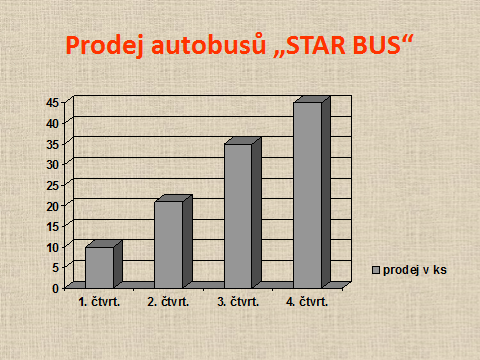 Použité zdroje:NAVRÁTIL, Pavel. Příklady a cvičení z informatiky a výpočetní techniky. Kralice na Hané: Computer Media, 2003, ISBN 80-86686-07-8.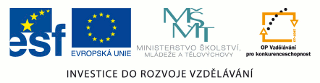 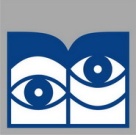 Obchodní akademie a Střední odborná škola, gen. F. Fajtla, Louny, p.o.Osvoboditelů 380, LounyObchodní akademie a Střední odborná škola, gen. F. Fajtla, Louny, p.o.Osvoboditelů 380, LounyObchodní akademie a Střední odborná škola, gen. F. Fajtla, Louny, p.o.Osvoboditelů 380, LounyObchodní akademie a Střední odborná škola, gen. F. Fajtla, Louny, p.o.Osvoboditelů 380, LounyObchodní akademie a Střední odborná škola, gen. F. Fajtla, Louny, p.o.Osvoboditelů 380, LounyČíslo projektuCZ.1.07/1.5.00/34.0644Číslo sadyČíslo sady      29      29Číslo DUM20PředmětInformační technologieInformační technologieInformační technologieInformační technologieInformační technologieInformační technologieInformační technologieTematický okruhPoužití aplikací MS Office v praxiPoužití aplikací MS Office v praxiPoužití aplikací MS Office v praxiPoužití aplikací MS Office v praxiPoužití aplikací MS Office v praxiPoužití aplikací MS Office v praxiPoužití aplikací MS Office v praxiNázev materiáluPPt - AutobusPPt - AutobusPPt - AutobusPPt - AutobusPPt - AutobusPPt - AutobusPPt - AutobusAutorIng. Jana MilkováIng. Jana MilkováIng. Jana MilkováIng. Jana MilkováIng. Jana MilkováIng. Jana MilkováIng. Jana MilkováDatum tvorbyzáří 2013RočníkRočníkRočníktřetítřetítřetíAnotace  Soubor obsahuje zadání k tvorbě prezentace v aplikaci MS Pover Point.Anotace  Soubor obsahuje zadání k tvorbě prezentace v aplikaci MS Pover Point.Anotace  Soubor obsahuje zadání k tvorbě prezentace v aplikaci MS Pover Point.Anotace  Soubor obsahuje zadání k tvorbě prezentace v aplikaci MS Pover Point.Anotace  Soubor obsahuje zadání k tvorbě prezentace v aplikaci MS Pover Point.Anotace  Soubor obsahuje zadání k tvorbě prezentace v aplikaci MS Pover Point.Anotace  Soubor obsahuje zadání k tvorbě prezentace v aplikaci MS Pover Point.Anotace  Soubor obsahuje zadání k tvorbě prezentace v aplikaci MS Pover Point.Metodický pokyn Žáci dostanou zadání v tištěné podobě a vytvoří podle předlohy prezentaci v aplikaci MS Power Point. Zadání je možné použít jako zadání písemné práce nebo jako zadání k samostatnému procvičení ve škole či doma. Součástí souboru je i zobrazení řešení. Metodický pokyn Žáci dostanou zadání v tištěné podobě a vytvoří podle předlohy prezentaci v aplikaci MS Power Point. Zadání je možné použít jako zadání písemné práce nebo jako zadání k samostatnému procvičení ve škole či doma. Součástí souboru je i zobrazení řešení. Metodický pokyn Žáci dostanou zadání v tištěné podobě a vytvoří podle předlohy prezentaci v aplikaci MS Power Point. Zadání je možné použít jako zadání písemné práce nebo jako zadání k samostatnému procvičení ve škole či doma. Součástí souboru je i zobrazení řešení. Metodický pokyn Žáci dostanou zadání v tištěné podobě a vytvoří podle předlohy prezentaci v aplikaci MS Power Point. Zadání je možné použít jako zadání písemné práce nebo jako zadání k samostatnému procvičení ve škole či doma. Součástí souboru je i zobrazení řešení. Metodický pokyn Žáci dostanou zadání v tištěné podobě a vytvoří podle předlohy prezentaci v aplikaci MS Power Point. Zadání je možné použít jako zadání písemné práce nebo jako zadání k samostatnému procvičení ve škole či doma. Součástí souboru je i zobrazení řešení. Metodický pokyn Žáci dostanou zadání v tištěné podobě a vytvoří podle předlohy prezentaci v aplikaci MS Power Point. Zadání je možné použít jako zadání písemné práce nebo jako zadání k samostatnému procvičení ve škole či doma. Součástí souboru je i zobrazení řešení. Metodický pokyn Žáci dostanou zadání v tištěné podobě a vytvoří podle předlohy prezentaci v aplikaci MS Power Point. Zadání je možné použít jako zadání písemné práce nebo jako zadání k samostatnému procvičení ve škole či doma. Součástí souboru je i zobrazení řešení. Metodický pokyn Žáci dostanou zadání v tištěné podobě a vytvoří podle předlohy prezentaci v aplikaci MS Power Point. Zadání je možné použít jako zadání písemné práce nebo jako zadání k samostatnému procvičení ve škole či doma. Součástí souboru je i zobrazení řešení. 